Zadání domácí práce pro žáky 3.A a 3.B na týden od 1. 6. do 5. 6. 2020Český jazykprocvičovat vyjmenovaná slova po Z, L, M, B, P, S, Vvyplnit přílohu č. 1každý den ČÍST alespoň 1 stranu textu (nebo knihu, časopis …)využít televizní pořad UčíTelka na ČT2 (pondělí a čtvrtek) další možnosti naleznete na: https://nadalku.msmt.cz/cs/vzdelavaci-zdroje/cestinaMatematikavyužít televizní pořad UčíTelka na ČT2 (úterý a pátek)vyplnit přílohu č. 2opakovat sčítání, odčítání do 1000, malou násobilku (i dělení)další možnosti naleznete na: https://nadalku.msmt.cz/cs/vzdelavaci-zdroje/matematikaPrvoukavyužít televizní pořad UčíTelka na ČT2 (středa) další možnosti procvičovacích cvičení dostupných na internetu:https://nadalku.msmt.cz/cs/vzdelavaci-zdroje/prurezoveonline přenos ze záchranné stanice Makov: www.youtube.com/watch?v=l-XhFA3gE0Qnebo z čapího hnízda v Bohuslavicích: https://www.youtube.com/watch?v=ABJTbc2tOc4Anglický jazyk vyplnit přílohu č. 3opakovat a procvičovat slovíčkaDalší možnost, jak děti doma zajímavě zabavit, nabízí edu.ceskatelevize.cz.Stránky ministerstva školství: https://nadalku.msmt.cz/cs/rodiceVšechny vypracované úkoly odevzdávejte každý všední den od 9 do 12 hodin 
u hlavního vchodu do školy.V případě potřeby nás můžete kontaktovat e-mailem: 3.A paní učitelka Výskalová	v.vyskalova@zsmojzir.cz3.B paní učitelka Sekyrová	r.sekyrova@zsmojzir.czAJ paní učitelka Kainová	r.kainova@zsmojzir.cz
Příloha 1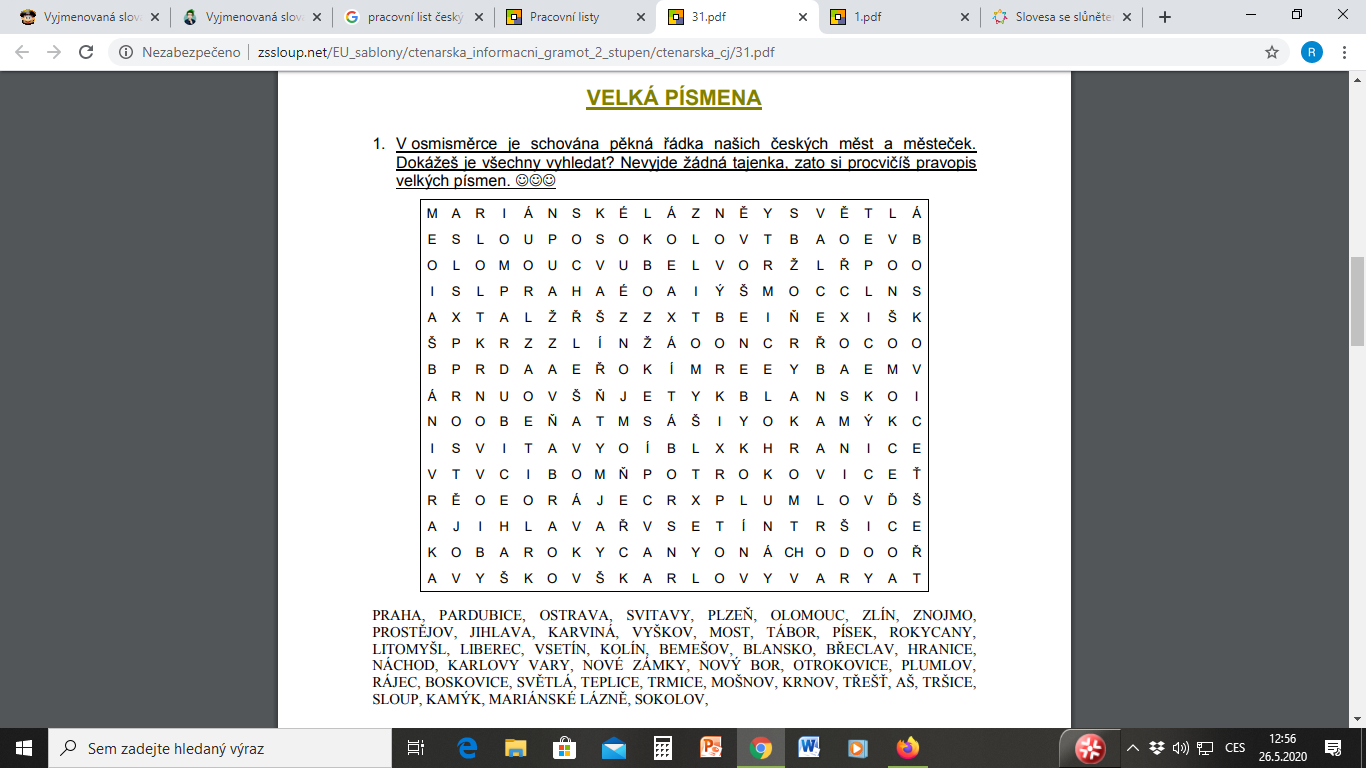 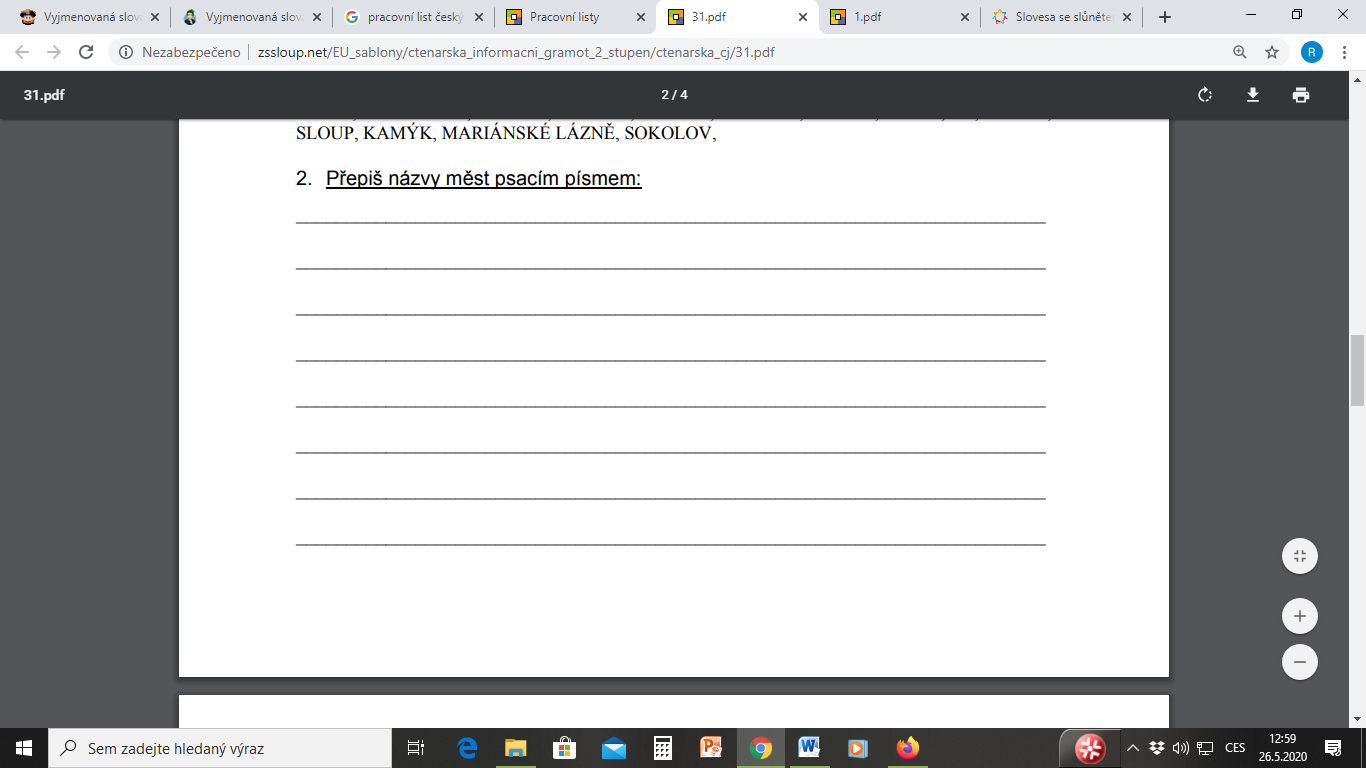 Příloha 2	ČAS	                                       1. Doplň vynechaná slova (první písmeno je nápověda):Základní jednotkou času je jedna  s____________		1 sVětší jednotka času je jedna  m____________		1 min.Větší jednotka času je jedna  h____________		1 hVětší jednotka času je jeden  d____________		24 hJEDNOTKY POUŽÍVANÉ V KALENDÁŘIT____________ má 7 kalendářních dní.M____________ má 28, 29, 30 nebo 31 kalendářních dní.Kalendářní r____________ má 365 dní (366 dní, je-li rok přestupný).PŘEVODY JEDNOTEK1 h = 60 minut		1 min = 60 sekund	1 h = 3 600 sekund2. Spoj správně název měřidla času s obrázkem:přesýpací hodiny      nástěnné hodiny     náramkové hodinky      digitální budík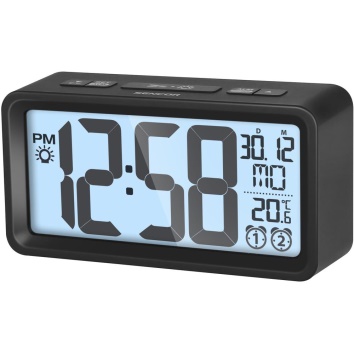 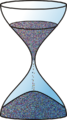 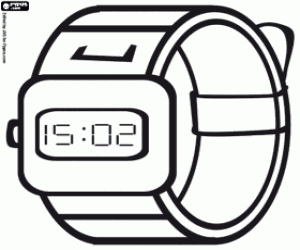 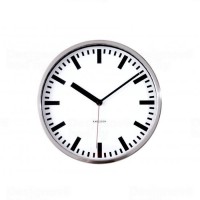 3. Napiš, kolik je hodin			     4. Vyznač, kolik je hodin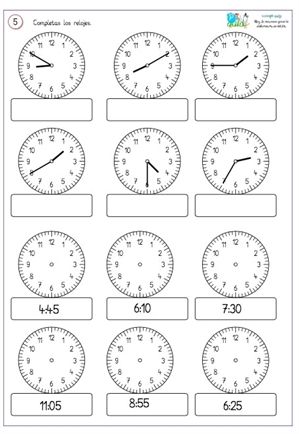 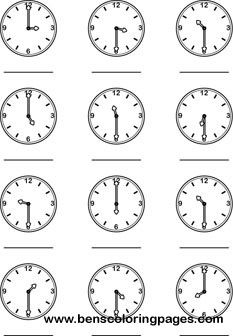 Příloha 3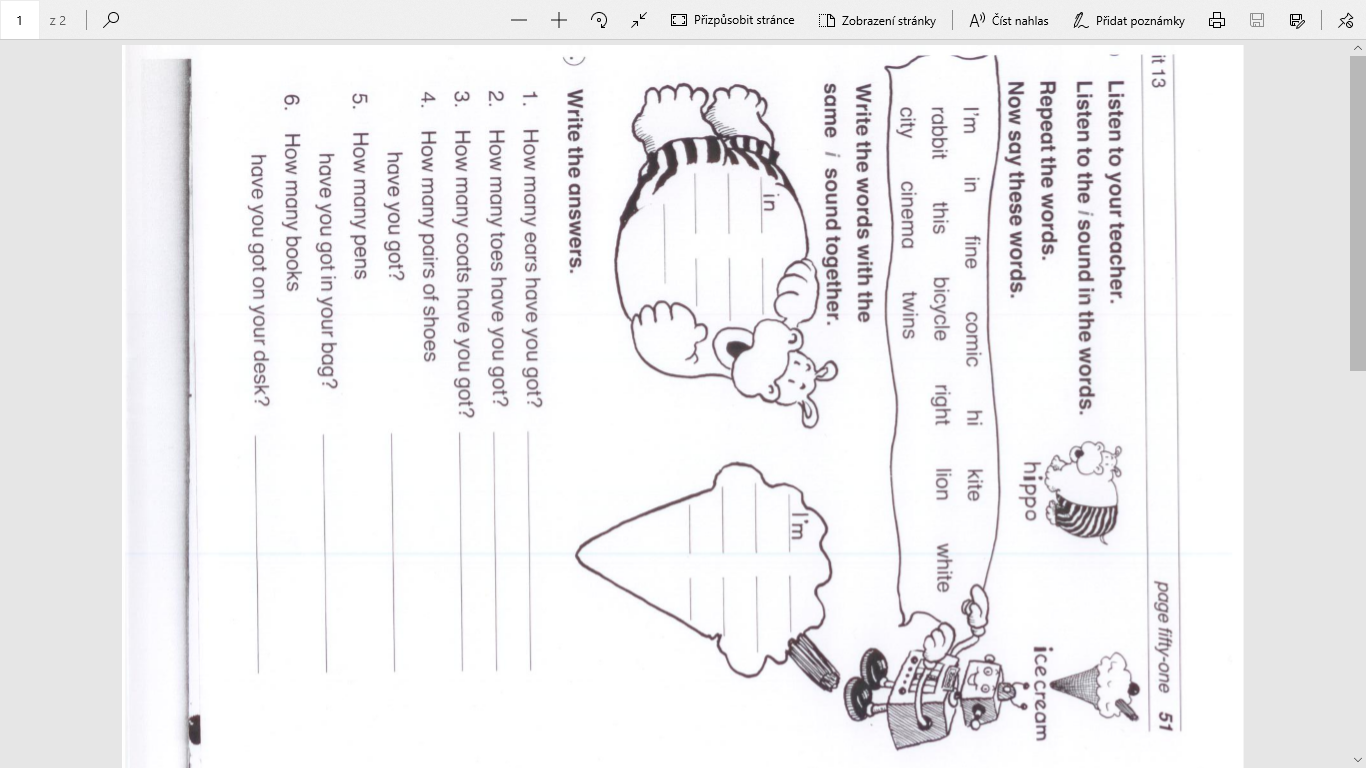 